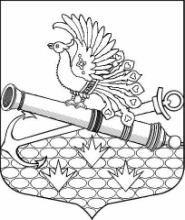 МЕСТНАЯ АДМИНИСТРАЦИЯМУНИЦИПАЛЬНОГО ОБРАЗОВАНИЯ МУНИЦИПАЛЬНЫЙ ОКРУГ ОБУХОВСКИЙП О С Т А Н О В Л Е Н И Е Санкт-ПетербургО внесении изменений в постановление МА МО МО Обуховский от 28.11.2022 № 67 «Об утверждении муниципальной программы на 2023 год и плановый период 2024 -2025 годов   «Проведение работ по военно-патриотическому        воспитанию граждан» в новой редакции»В соответствии с Бюджетным кодексом РФ, Законом Санкт-Петербурга от 23.09.2009                            № 420-79 «Об организации местного самоуправления в Санкт-Петербурге», МА МО МО Обуховский ПОСТАНОВЛЯЕТ: Внести изменения в муниципальную программу на 2023 год и плановый период           2024-2025 годов «Проведение работ по военно-патриотическому воспитанию граждан», утвержденную постанволением МА МО МО Обуховский от 28.11.2022 № 67, изложив «План реализации муниципальной программы» и «Обоснование и расчеты необходимого объема финансирования программы» в новой редакции согласно приложению                                к настоящему постановлению.Контроль за исполнением настоящего постановления оставляю за собой. Глава местной администрации                                                                                   И.О. КудровскийПЛАН РЕАЛИЗАЦИИ МУНИЦИПАЛЬНОЙ ПРОГРАММЫОБОСНОВАНИЕ И РАСЧЕТЫ НЕОБХОДИМОГО ОБЪЕМА ФИНАНСИРОВАНИЯ ПРОГРАММЫ «Проведение работ по военно-патриотическому воспитанию граждан»»,КБК  951 0709 4310100190 244   «12» апреля 2023 года                                            № 19   №п/пНаименование Натуральные показатели Срокиисполнения2023 г.Плановый период Плановый период №п/пНаименование Натуральные показатели СрокиисполненияДенежные показатели        (тыс. руб.)2024 г.2025 г.1.Опубликование в газете «Обуховец» и на официальном сайте муниципального образования тематических статей2  В течение года0,00,00,02.Конкурс детского рисунка «Героям наших дней»40В течение года10,00,00,0Онлайн-викторина «Россия – моя история» 1722В течение года0,00,00,01764ИТОГО10,00,00,0№ п/пНаименование мероприятияРасчет и обоснование2023 г. Плановый периодПлановый период№ п/пНаименование мероприятияРасчет и обоснованиеобщая сумма, (тыс. руб.)2024 г.2025 г.1.Опубликование в газете «Обуховец» и на официальном сайте муниципального образования тематических статей Тираж  одного выпуска газеты «Обуховец» 5000 экз. Примерное количество публикаций: 2 (информация о начале весеннего и осеннего призывов)2 выпуска * 5 000 экз. = 10 000 экз. 0,00,00,02.Конкурс детского рисунка «Героям наших дней»250 руб. * 40  (подарки победителям и призерам конкурса)10,00,00,03. Онлайн-викторина «Россия – моя история»1722 подписчика официальной группы ВКонтакте – участники викторины0,00,00,0ИТОГО:	ИТОГО:	ИТОГО:	10,00,00,0